E 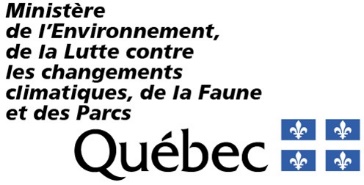 * L’expression « propriétaire du barrage » inclut le promoteur du projet, appellation utilisée lors d’une nouvelle construction. Le déclarant doit soumettre ce formulaire par courriel à l’adresse suivante : declarations.DSB@environnement.gouv.qc.ca.Le déclarant doit soumettre ce formulaire par courriel à l’adresse suivante : declarations.DSB@environnement.gouv.qc.ca.Renseignements importants Renseignements importants Renseignements importants Renseignements importants Renseignements importants Les informations rapportées dans ce formulaire font partie des renseignements demandés lorsque le propriétaire d’un barrage* soumet une déclaration relative à la construction ou à la modification de structure d’un barrage en vertu de l’article 72 du RSB ou une déclaration relative à la démolition d’un barrage en vertu de l’article 73 du RSB, tel qu’exigé à l’article 29 de la Loi sur la sécurité des barrages applicable pour les barrages de catégorie administrative « faible contenance ». Cette déclaration ne dispense pas le propriétaire du barrage d’obtenir, avant la réalisation de travaux, toute autorisation requise par toute loi ou tout règlement le cas échéant notamment la Loi sur la qualité de l’environnement. En vertu de l’article 35.8 de la Loi sur la sécurité des barrages, une sanction administrative pécuniaire d’un montant de 1 000 $, dans le cas d’une personne physique, ou de 5 000 $, dans les autres cas, peut être imposée à tout propriétaire d’un barrage qui : fournit au ministre un renseignement erroné ou un document incomplet pour l’application de la présente loi et de ses règlements;réalise un projet visé à l’article 29 de la loi sans avoir fourni au ministre la déclaration prévue.Les informations rapportées dans ce formulaire font partie des renseignements demandés lorsque le propriétaire d’un barrage* soumet une déclaration relative à la construction ou à la modification de structure d’un barrage en vertu de l’article 72 du RSB ou une déclaration relative à la démolition d’un barrage en vertu de l’article 73 du RSB, tel qu’exigé à l’article 29 de la Loi sur la sécurité des barrages applicable pour les barrages de catégorie administrative « faible contenance ». Cette déclaration ne dispense pas le propriétaire du barrage d’obtenir, avant la réalisation de travaux, toute autorisation requise par toute loi ou tout règlement le cas échéant notamment la Loi sur la qualité de l’environnement. En vertu de l’article 35.8 de la Loi sur la sécurité des barrages, une sanction administrative pécuniaire d’un montant de 1 000 $, dans le cas d’une personne physique, ou de 5 000 $, dans les autres cas, peut être imposée à tout propriétaire d’un barrage qui : fournit au ministre un renseignement erroné ou un document incomplet pour l’application de la présente loi et de ses règlements;réalise un projet visé à l’article 29 de la loi sans avoir fourni au ministre la déclaration prévue.Les informations rapportées dans ce formulaire font partie des renseignements demandés lorsque le propriétaire d’un barrage* soumet une déclaration relative à la construction ou à la modification de structure d’un barrage en vertu de l’article 72 du RSB ou une déclaration relative à la démolition d’un barrage en vertu de l’article 73 du RSB, tel qu’exigé à l’article 29 de la Loi sur la sécurité des barrages applicable pour les barrages de catégorie administrative « faible contenance ». Cette déclaration ne dispense pas le propriétaire du barrage d’obtenir, avant la réalisation de travaux, toute autorisation requise par toute loi ou tout règlement le cas échéant notamment la Loi sur la qualité de l’environnement. En vertu de l’article 35.8 de la Loi sur la sécurité des barrages, une sanction administrative pécuniaire d’un montant de 1 000 $, dans le cas d’une personne physique, ou de 5 000 $, dans les autres cas, peut être imposée à tout propriétaire d’un barrage qui : fournit au ministre un renseignement erroné ou un document incomplet pour l’application de la présente loi et de ses règlements;réalise un projet visé à l’article 29 de la loi sans avoir fourni au ministre la déclaration prévue.Les informations rapportées dans ce formulaire font partie des renseignements demandés lorsque le propriétaire d’un barrage* soumet une déclaration relative à la construction ou à la modification de structure d’un barrage en vertu de l’article 72 du RSB ou une déclaration relative à la démolition d’un barrage en vertu de l’article 73 du RSB, tel qu’exigé à l’article 29 de la Loi sur la sécurité des barrages applicable pour les barrages de catégorie administrative « faible contenance ». Cette déclaration ne dispense pas le propriétaire du barrage d’obtenir, avant la réalisation de travaux, toute autorisation requise par toute loi ou tout règlement le cas échéant notamment la Loi sur la qualité de l’environnement. En vertu de l’article 35.8 de la Loi sur la sécurité des barrages, une sanction administrative pécuniaire d’un montant de 1 000 $, dans le cas d’une personne physique, ou de 5 000 $, dans les autres cas, peut être imposée à tout propriétaire d’un barrage qui : fournit au ministre un renseignement erroné ou un document incomplet pour l’application de la présente loi et de ses règlements;réalise un projet visé à l’article 29 de la loi sans avoir fourni au ministre la déclaration prévue.Les informations rapportées dans ce formulaire font partie des renseignements demandés lorsque le propriétaire d’un barrage* soumet une déclaration relative à la construction ou à la modification de structure d’un barrage en vertu de l’article 72 du RSB ou une déclaration relative à la démolition d’un barrage en vertu de l’article 73 du RSB, tel qu’exigé à l’article 29 de la Loi sur la sécurité des barrages applicable pour les barrages de catégorie administrative « faible contenance ». Cette déclaration ne dispense pas le propriétaire du barrage d’obtenir, avant la réalisation de travaux, toute autorisation requise par toute loi ou tout règlement le cas échéant notamment la Loi sur la qualité de l’environnement. En vertu de l’article 35.8 de la Loi sur la sécurité des barrages, une sanction administrative pécuniaire d’un montant de 1 000 $, dans le cas d’une personne physique, ou de 5 000 $, dans les autres cas, peut être imposée à tout propriétaire d’un barrage qui : fournit au ministre un renseignement erroné ou un document incomplet pour l’application de la présente loi et de ses règlements;réalise un projet visé à l’article 29 de la loi sans avoir fourni au ministre la déclaration prévue.Identification du propriétaire du barrage Identification du propriétaire du barrage Identification du propriétaire du barrage Identification du propriétaire du barrage Identification du propriétaire du barrage Numéro du barrage visé par la demande :(Numéro X si le barrage est inscrit au Répertoire des barrages)Numéro du barrage visé par la demande :(Numéro X si le barrage est inscrit au Répertoire des barrages)X     X     Coordonnées géodésiques du barrage (degrés, minutes, secondes) (NAD83) :Coordonnées géodésiques du barrage (degrés, minutes, secondes) (NAD83) :Latitude : 	     º      ’      ’’Latitude : 	     º      ’      ’’Coordonnées géodésiques du barrage (degrés, minutes, secondes) (NAD83) :Coordonnées géodésiques du barrage (degrés, minutes, secondes) (NAD83) :Longitude :      º      ’      ’’Longitude :      º      ’      ’’Nom du propriétaire du barrage :Nom du propriétaire du barrage :Adresse du propriétaire du barrage :Adresse du propriétaire du barrage :Numéros de téléphone du propriétaire du barrage :Numéros de téléphone du propriétaire du barrage :Travail : 	Poste : Travail : 	Poste : Numéros de téléphone du propriétaire du barrage :Numéros de téléphone du propriétaire du barrage :Résidence :	Résidence :	Numéros de téléphone du propriétaire du barrage :Numéros de téléphone du propriétaire du barrage :Cellulaire : Cellulaire : Courriel du propriétaire du barrage :Courriel du propriétaire du barrage :Identification du type de déclaration Identification du type de déclaration Identification du type de déclaration Identification du type de déclaration Type de déclarationConstruction d’un nouveau barrage (article 72 du RSB)Modification de structure d’un barrage (article 72 du RSB)Démolition d’un barrage (article 73 du RSB)Type de déclarationSection du formulaire à remplirSection ACette section du formulaire doit être remplie et signée par l’ingénieur responsable des plans et devis en collaboration avec le propriétaire du barrage.(Ne pas remplir la section B)Section ACette section du formulaire doit être remplie et signée par l’ingénieur responsable des plans et devis en collaboration avec le propriétaire du barrage.(Ne pas remplir la section B)Section BCette section du formulaire doit être remplie et signée par le propriétaire du barrage.(Ne pas remplir la section A)Section ADéclaration relative à la construction ou à la modification de structure d’un barrage (article 72 du RSB)Cette section du formulaire doit être remplie et signée par l’ingénieur responsable des plans et devis en collaboration avec le propriétaire du barrage. Section ADéclaration relative à la construction ou à la modification de structure d’un barrage (article 72 du RSB)Cette section du formulaire doit être remplie et signée par l’ingénieur responsable des plans et devis en collaboration avec le propriétaire du barrage. Section ADéclaration relative à la construction ou à la modification de structure d’un barrage (article 72 du RSB)Cette section du formulaire doit être remplie et signée par l’ingénieur responsable des plans et devis en collaboration avec le propriétaire du barrage. Section ADéclaration relative à la construction ou à la modification de structure d’un barrage (article 72 du RSB)Cette section du formulaire doit être remplie et signée par l’ingénieur responsable des plans et devis en collaboration avec le propriétaire du barrage. Section ADéclaration relative à la construction ou à la modification de structure d’un barrage (article 72 du RSB)Cette section du formulaire doit être remplie et signée par l’ingénieur responsable des plans et devis en collaboration avec le propriétaire du barrage. Identification de l’ingénieur responsable des plans et devisIdentification de l’ingénieur responsable des plans et devisIdentification de l’ingénieur responsable des plans et devisIdentification de l’ingénieur responsable des plans et devisIdentification de l’ingénieur responsable des plans et devisNom de l’ingénieur responsable des plans et devis : Nom de l’ingénieur responsable des plans et devis : Nom de l’ingénieur responsable des plans et devis : Numéro de membre de l’Ordre des ingénieurs du Québec (OIQ) : Numéro de membre de l’Ordre des ingénieurs du Québec (OIQ) : Numéro de membre de l’Ordre des ingénieurs du Québec (OIQ) : Numéros de téléphone de l’ingénieur responsable des plans et devis :Numéros de téléphone de l’ingénieur responsable des plans et devis :Numéros de téléphone de l’ingénieur responsable des plans et devis :Travail : 	Poste :  Travail : 	Poste :  Numéros de téléphone de l’ingénieur responsable des plans et devis :Numéros de téléphone de l’ingénieur responsable des plans et devis :Numéros de téléphone de l’ingénieur responsable des plans et devis :Cellulaire : 	       -    Cellulaire : 	       -    Courriel : Courriel : Courriel : Entreprise d’affiliation, le cas échéantEntreprise d’affiliation, le cas échéantEntreprise d’affiliation, le cas échéantCatégorie administrative du barrage à l’issue des travaux Catégorie administrative du barrage à l’issue des travaux Catégorie administrative du barrage à l’issue des travaux Catégorie administrative du barrage à l’issue des travaux Catégorie administrative du barrage à l’issue des travaux Capacité de retenue du barrage à l’issue des travaux (m3) :Capacité de retenue du barrage à l’issue des travaux (m3) :Capacité de retenue du barrage à l’issue des travaux (m3) :Hauteur du barrage à l’issue des travaux (m) :Hauteur du barrage à l’issue des travaux (m) :Hauteur du barrage à l’issue des travaux (m) :La hauteur maximale du barrage et sa capacité de retenue doivent être évaluées en conformité avec les dispositions des articles 2 et 3 du Règlement sur la sécurité des barrages.La hauteur maximale du barrage et sa capacité de retenue doivent être évaluées en conformité avec les dispositions des articles 2 et 3 du Règlement sur la sécurité des barrages.La hauteur maximale du barrage et sa capacité de retenue doivent être évaluées en conformité avec les dispositions des articles 2 et 3 du Règlement sur la sécurité des barrages.La hauteur maximale du barrage et sa capacité de retenue doivent être évaluées en conformité avec les dispositions des articles 2 et 3 du Règlement sur la sécurité des barrages.La hauteur maximale du barrage et sa capacité de retenue doivent être évaluées en conformité avec les dispositions des articles 2 et 3 du Règlement sur la sécurité des barrages.Description du projet (problématique, nature des travaux, impact sur la sécurité du barrage, etc.)Description du projet (problématique, nature des travaux, impact sur la sécurité du barrage, etc.)Description du projet (problématique, nature des travaux, impact sur la sécurité du barrage, etc.)Description du projet (problématique, nature des travaux, impact sur la sécurité du barrage, etc.)Description du projet (problématique, nature des travaux, impact sur la sécurité du barrage, etc.)Date prévue pour la réalisation des travaux :Date prévue pour la réalisation des travaux :Attestation de l’ingénieur responsable des plans et devis Attestation de l’ingénieur responsable des plans et devis Attestation de l’ingénieur responsable des plans et devis Attestation de l’ingénieur responsable des plans et devis Attestation de l’ingénieur responsable des plans et devis Je,       (nom en lettres moulées), à titre d’ingénieur responsable des plans et devis, confirme qu’à l’issue des travaux, le barrage sera ou demeurera dans la catégorie administrative « faible contenance ». Je,       (nom en lettres moulées), à titre d’ingénieur responsable des plans et devis, confirme qu’à l’issue des travaux, le barrage sera ou demeurera dans la catégorie administrative « faible contenance ». Je,       (nom en lettres moulées), à titre d’ingénieur responsable des plans et devis, confirme qu’à l’issue des travaux, le barrage sera ou demeurera dans la catégorie administrative « faible contenance ». Je,       (nom en lettres moulées), à titre d’ingénieur responsable des plans et devis, confirme qu’à l’issue des travaux, le barrage sera ou demeurera dans la catégorie administrative « faible contenance ». Je,       (nom en lettres moulées), à titre d’ingénieur responsable des plans et devis, confirme qu’à l’issue des travaux, le barrage sera ou demeurera dans la catégorie administrative « faible contenance ». Signature de l’ingénieur :___________________________________________________________________________________________________________________________Date :      Déclaration du propriétaire du barrage Déclaration du propriétaire du barrage Déclaration du propriétaire du barrage Déclaration du propriétaire du barrage Déclaration du propriétaire du barrage Je,       (nom en lettres moulées), à titre de propriétaire du barrage, m’engage à aviser la Direction de la sécurité des barrages lorsque le projet de construction ou de modification de structure du barrage sera complété afin de mettre à jour le Répertoire des barrages en conformité avec les dispositions de l’article 7 du RSB.Je,       (nom en lettres moulées), à titre de propriétaire du barrage, m’engage à aviser la Direction de la sécurité des barrages lorsque le projet de construction ou de modification de structure du barrage sera complété afin de mettre à jour le Répertoire des barrages en conformité avec les dispositions de l’article 7 du RSB.Je,       (nom en lettres moulées), à titre de propriétaire du barrage, m’engage à aviser la Direction de la sécurité des barrages lorsque le projet de construction ou de modification de structure du barrage sera complété afin de mettre à jour le Répertoire des barrages en conformité avec les dispositions de l’article 7 du RSB.Je,       (nom en lettres moulées), à titre de propriétaire du barrage, m’engage à aviser la Direction de la sécurité des barrages lorsque le projet de construction ou de modification de structure du barrage sera complété afin de mettre à jour le Répertoire des barrages en conformité avec les dispositions de l’article 7 du RSB.Je,       (nom en lettres moulées), à titre de propriétaire du barrage, m’engage à aviser la Direction de la sécurité des barrages lorsque le projet de construction ou de modification de structure du barrage sera complété afin de mettre à jour le Répertoire des barrages en conformité avec les dispositions de l’article 7 du RSB.Signature du propriétaire du barrage :___________________________________________________________________________________________________________________________Date :      Section BDéclaration relative à la démolition de structure d’un barrage (article 73 du RSB)Cette section du formulaire doit être remplie et signée par le propriétaire du barrage. Description des travaux projetésDescription des travaux projetésDescription des travaux projetésDescription des travaux projetésDate prévue pour la réalisation des travauxDate prévue pour la réalisation des travauxDéclaration du propriétaire  Déclaration du propriétaire  Déclaration du propriétaire  Déclaration du propriétaire  Je,       (nom en lettres moulées), à titre de propriétaire du barrage, confirme que les travaux de démolition empêcheront toute remise en eau du réservoir.Je,       (nom en lettres moulées), à titre de propriétaire du barrage, m’engage à aviser la Direction de la sécurité des barrages lorsque le projet de démolition du barrage sera complété afin de mettre à jour le Répertoire des barrages en conformité avec l’article 7 du RSB. Je,       (nom en lettres moulées), à titre de propriétaire du barrage, confirme que les travaux de démolition empêcheront toute remise en eau du réservoir.Je,       (nom en lettres moulées), à titre de propriétaire du barrage, m’engage à aviser la Direction de la sécurité des barrages lorsque le projet de démolition du barrage sera complété afin de mettre à jour le Répertoire des barrages en conformité avec l’article 7 du RSB. Je,       (nom en lettres moulées), à titre de propriétaire du barrage, confirme que les travaux de démolition empêcheront toute remise en eau du réservoir.Je,       (nom en lettres moulées), à titre de propriétaire du barrage, m’engage à aviser la Direction de la sécurité des barrages lorsque le projet de démolition du barrage sera complété afin de mettre à jour le Répertoire des barrages en conformité avec l’article 7 du RSB. Je,       (nom en lettres moulées), à titre de propriétaire du barrage, confirme que les travaux de démolition empêcheront toute remise en eau du réservoir.Je,       (nom en lettres moulées), à titre de propriétaire du barrage, m’engage à aviser la Direction de la sécurité des barrages lorsque le projet de démolition du barrage sera complété afin de mettre à jour le Répertoire des barrages en conformité avec l’article 7 du RSB. Signature du propriétaire du barrage :__________________________________________________________________________________Date :      